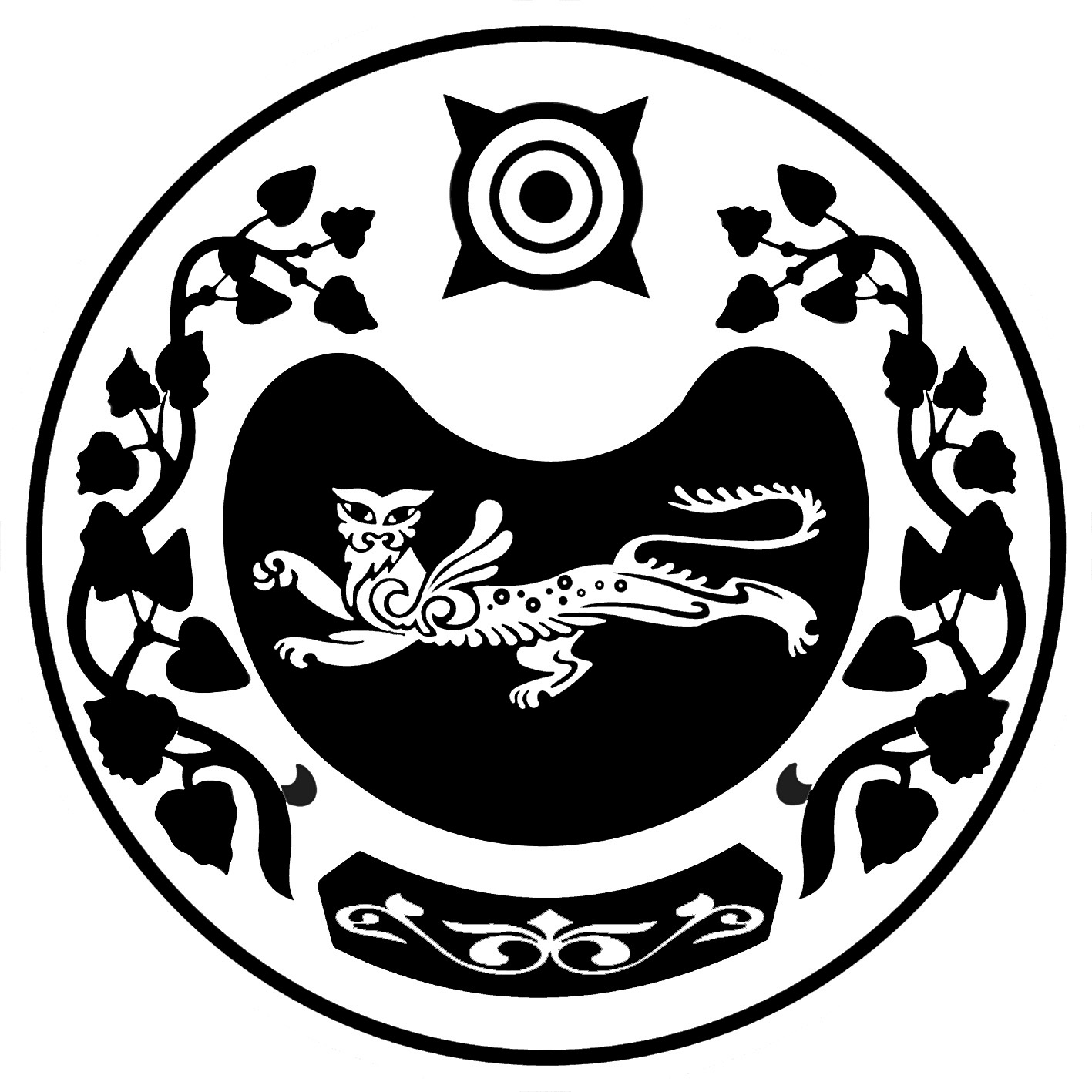 Р Е Ш Е Н И Е28 февраля 2024 г.                            с. Московское                       		  	№  73О протесте прокурора Усть-Абаканского района на решение Совета депутатов Московского сельсовета от 09.04.2021 № 31 «Об установлении перечня должностных лиц муниципального образования Московский сельсовет, уполномоченных составлять протоколы об административных правонарушениях»    Рассмотрев протест прокурора Усть-Абаканского района от 18.01.2024 № 7-6-2024 на решение Совета депутатов Московского сельсовета от 09.04.2021 № 31 «Об установлении перечня должностных лиц, уполномоченных составлять протоколы об административных правонарушениях», в соответствии с Уставом муниципального образования Московский сельсовет, Совет депутатов Московского сельсовета РЕШИЛ:1. Протест прокурора Усть-Абаканского района от 18.01.2024 г. № 7-6-2024 на решение Совета депутатов Московского сельсовета от 09.04.2021 № 31 «Об установлении перечня должностных лиц, уполномоченных составлять протоколы об административных правонарушениях» - удовлетворить.2. В п. 1 решения Совета депутатов Московского сельсовета от 09.04.2021 № 31 «Об установлении перечня должностных лиц, уполномоченных составлять протоколы об административных правонарушениях» добавить статью 17(5), статьи «72-74» заменить на «72,74».3. Настоящее Решение вступает в силу со дня его официального опубликования (обнародования).4. Направить настоящее Решение для опубликования в газету «Усть-Абаканские известия» Глава Московского сельсовета							А.Н. Алимов												СОВЕТ ДЕПУТАТОВ МОСКОВСКОГО СЕЛЬСОВЕТАУСТЬ-АБАКАНСКОГО РАЙОНА 